Задания  для 9А класса на 08.04.2020ОБЩЕСТВОЗНАНИЕТема урока: Право на труд. Трудовые отношения§ 20.  Ответить на вопросы после параграфаВыполните тест по пройденной на прошлом уроке теме «Гражданские правоотношения»Форма для записи ответа1) Гражданским правонарушением является:1) безбилетный проезд в автобусе2) убийство двух лиц3) отказ вернуть долг соседу4) опоздание на учёбу2)Какие термины относятся к понятию «правонарушение»? Укажите цифру, под которой находится верный ответ.1) деяние, виновность, общественная опасность2) высшая юридическая сила, всенародное голосование3) договор, право собственности, возмещение ущерба4) правовой обычай, судебный прецедент3) Гражданским правонарушением является:1) ложное телефонное сообщение о готовящемся террористическом акте2) невыполнение фирмой условий заключённого договора3) распитие гражданами спиртных напитков в общественных местах4) дача свидетелем ложных показаний в суде4) Какая отрасль права закрепляет основы государственного строя?1) административное2) конституционное3) гражданское4) уголовное5) Какая отрасль права регулирует имущественные и личные неимущественные права граждан?1) трудовое право2) административное право3) уголовное право4) гражданское право6) Гражданским правонарушением является:1) угон автомобиля2) выгул собаки на детской площадке3) прогул рабочей смены без уважительной причины4) отказ уплатить арендную плату за съемную квартиру7) Гражданским правонарушением является:1) безбилетный проезд в метро2) порча чужого имущества3) кража продуктов из магазина4) нарушение трудового договор.8) Какой из приведённых примеров является примером нормы гражданского права?1) Пассажиры обязаны оплачивать проезд в общественном транспорте.2) Незнание официально опубликованного закона не освобождает от ответственности за его несоблюдение.3) Производители несут ответственность за качество предоставленного покупателям товара.4) Граждане обязаны соблюдать правила общественного порядка в парках и заповедниках.9) Правовая норма, предписывающая переходить дорогу по пешеходному переходу на зелёный свет светофора, относится к1) запрещающей 2) обязывающей3) управомочивающей4) учредительной10) Гражданским правонарушением является:1) безбилетный проезд в общественном транспорте2) кража шубы в меховом салоне3) неоплата аренды за квартиру4) опоздание сотрудника к началу рабочего дня11) Что является примером гражданского правонарушения?1) отказ сотрудника выполнять свои обязанности2) срыв сроков поставки оборудования по договору3) нападение на сотрудника полиции4) разорение муравейникаФИЗИКАДайте определения: волны, упругие волны, продольные волны, поперечные волныЗаполните пропускиИзменение физических величин, характеризующих состояние колебательной системы, называется ______________________________________________________________________________________________Общее свойство всех бегущих волн: распространяясь в пространстве, они _______________________________В бегущих волнах происходит перенос _______________________, но без переноса______________________Выполните тест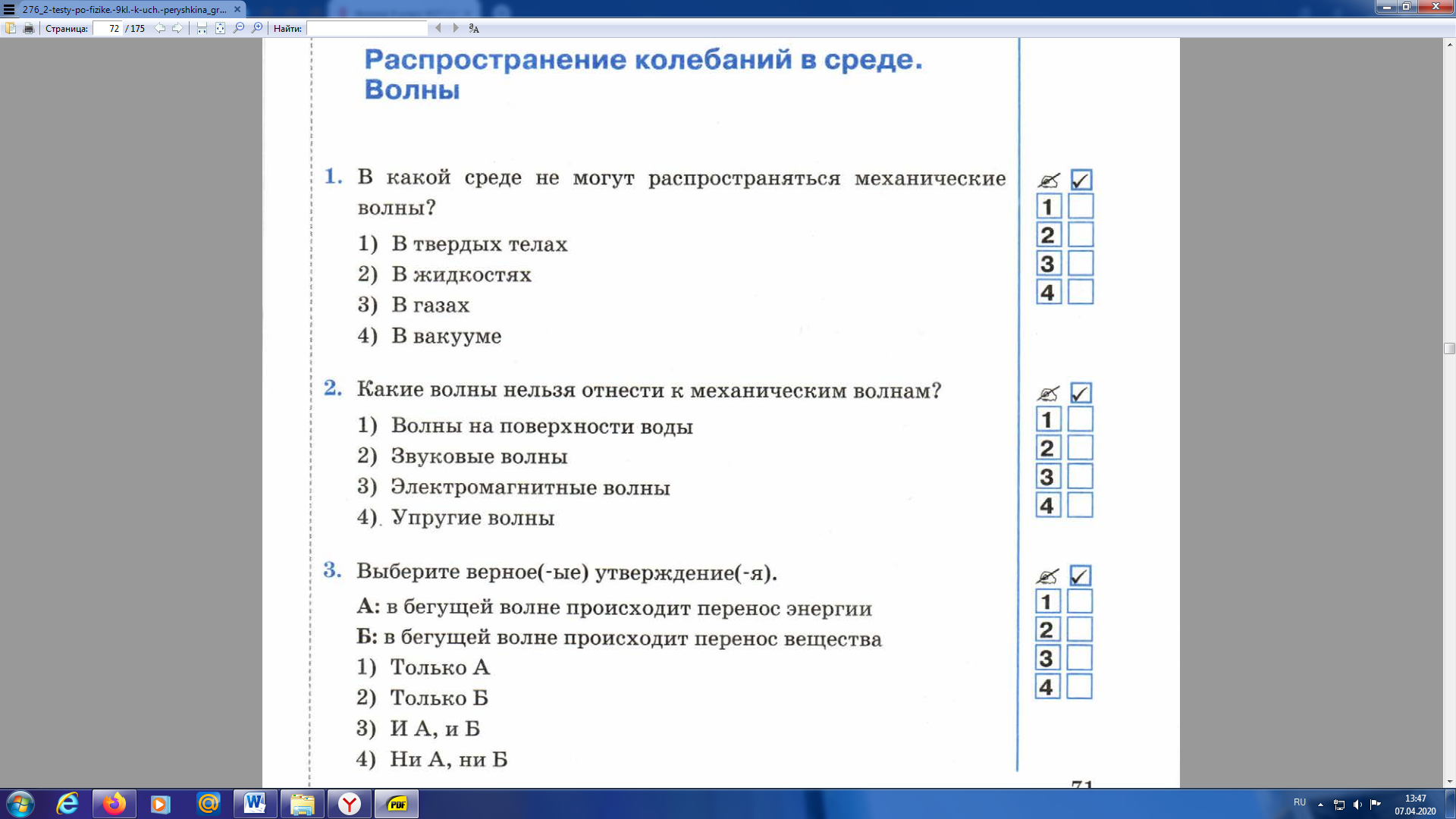 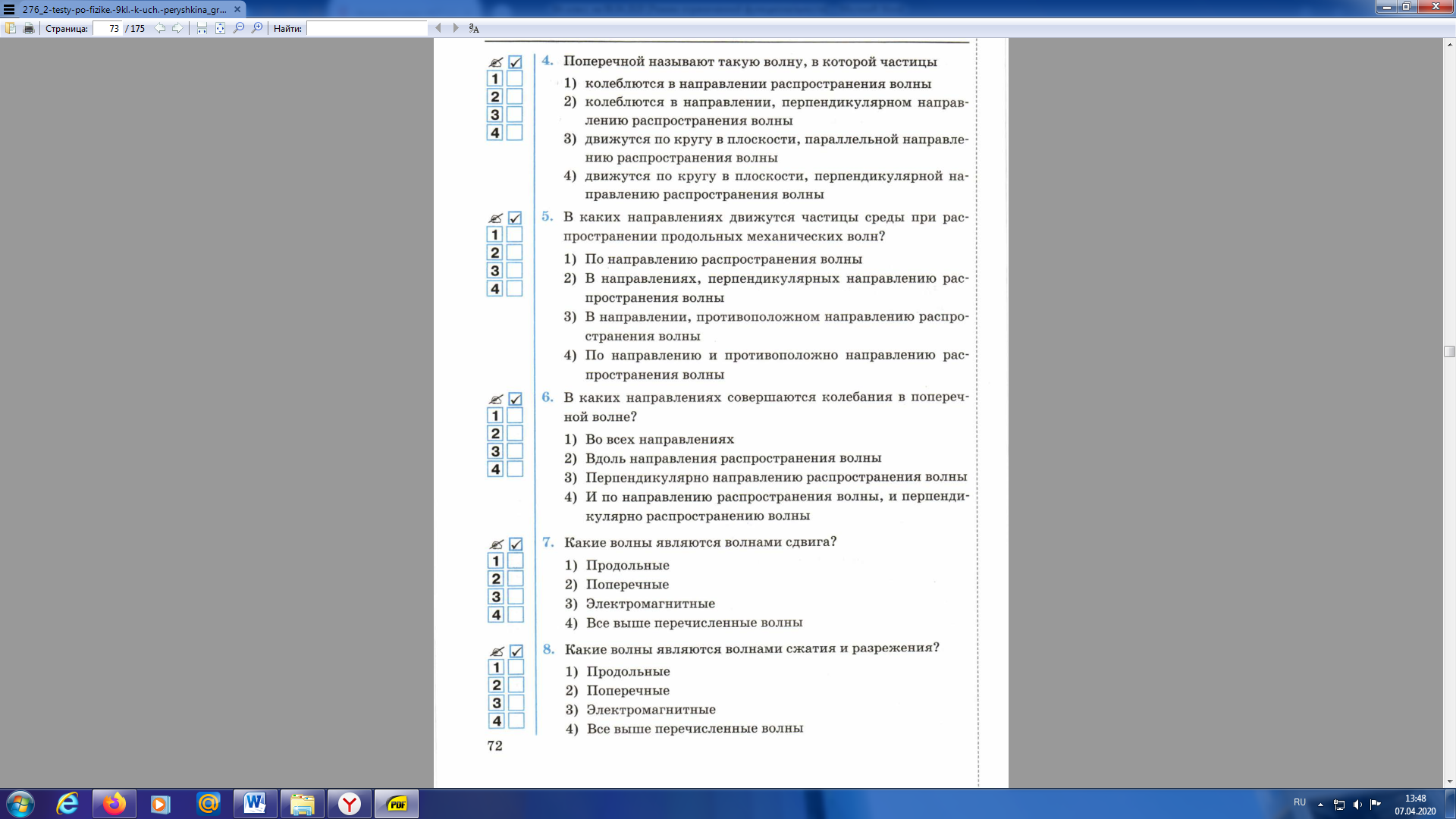 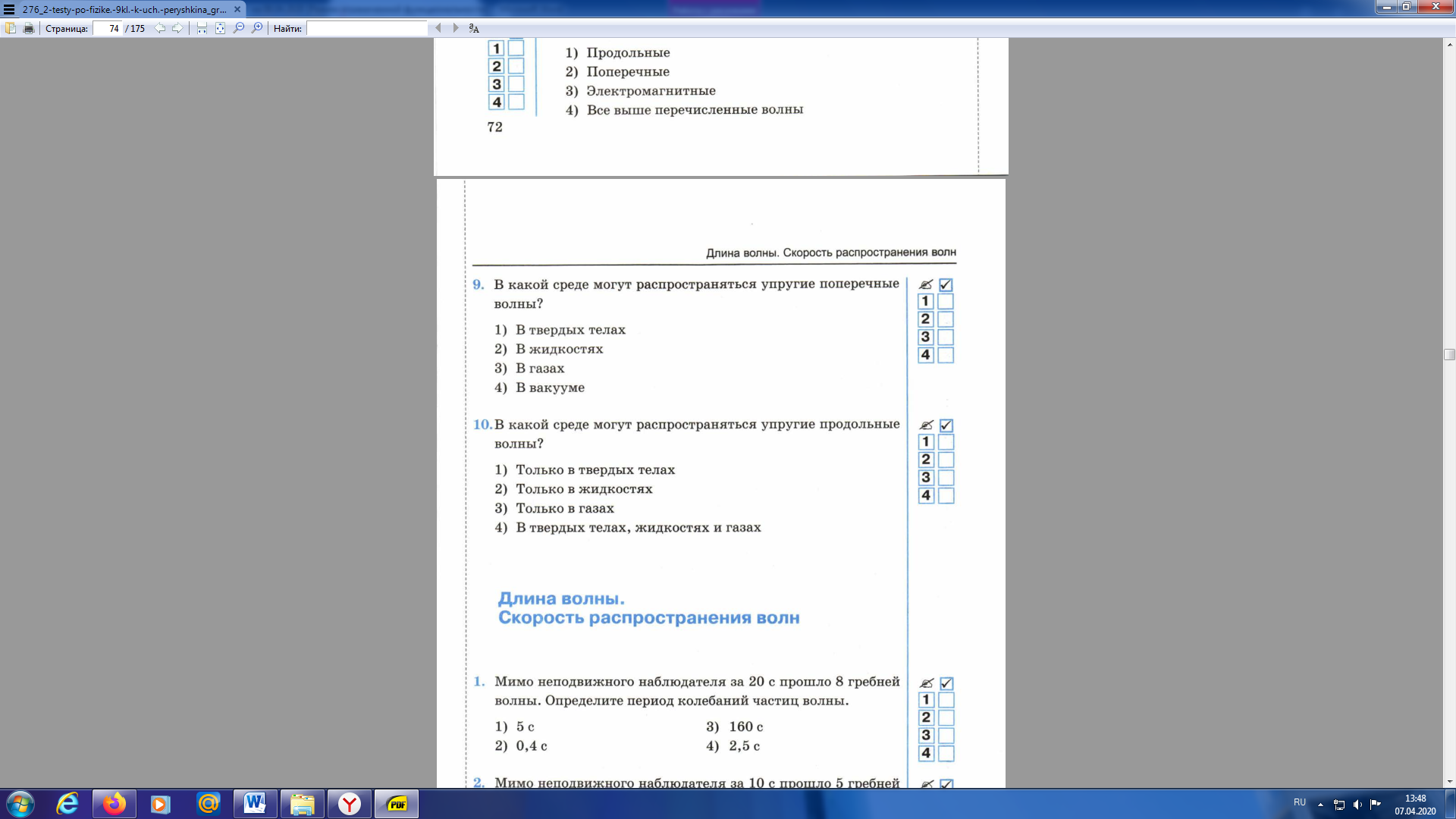 Форма для записи ответаПредметЗаданиеФорма контроля АлгебраРешить на образовательном портале «РЕШУ ОГЭ» вариант № 24976224 (время выполнения 25 минут, доступен с 08.04.2020  08:00 по 09.04.2020  09:00)Выполнить задания  и отправить ответы на портале  учителю до 9 часов  09.04.2020 годаАлгебраВебинар на платформе «Учи.ру» (https://youtu.be/Y5A3y-FHoNs )АлгебраРешить на образовательном портале «РЕШУ ОГЭ» вариант № 24985424 (доступен до  09.04.2020  09:00)Выполнить задания  и отправить ответы на портале  учителю до 9 часов  09.04.2020 годаФизика§32, видеоурок (https://youtu.be/cwJU__1XAyE )Выполнить задания  (см. ниже)задания выполнить в тетради или в текстовом редакторе, фотографии выполненных заданий или текстовый документ прислать учителю на электронную почту moiseevaludmila2020@yandex.ru до 12  часов  09.04.2020 годаИстория«Социально-экономическое развитие стран Европы и США в начале ХХ в»  с. 105-106 составить конспект.Задания выполнить в тетради, фотографии выполненных заданий прислать учителю на электронную почту 9211515854@mail.ruдо 10 часов  09.04.2020 годаОбществознание §20 ответить на вопросы после параграфавыполнить тестФотографию  выполненного  задания присылать на почту Zebra2291@yandex.ruдо 11 часов  09.04.2020 года(при отправке своих фотографий убедитесь, что вы написали свою фамилию и класс) Английский языкгруппа Дворяжкиной Е.Ю.образовательный портал  «Решу ОГЭ» Работа №720822Выполнить работу и отправить ответы учителю на портале до 10 часов  09.04.2020 годаАнглийский языкгруппа Гапоненко И.Ф.Module 7, стр.106-107сайт «Российская электронная школа»английский язык. 9 класс. Урок 38. Fears and Phobias( смотрим урок, выполняем тренировочные упражнения)Стр.106-107работа со словами, выписать,работа с текстом: читаем, выписать все формы фобий из текста;упр. 5 /в тетради/Appendix 3 : упр.7 выписать фразеологизмы с переводом; выполнить упражнение  в тетради.Упр.8 /в тетради с использование слов упр.7в/Фотографии выполненных  заданий присылать на почту GIFdistant@yandex.ru до 10 часов  09.04.2020 года(при отправке своих фотографий убедитесь, что вы написали на листочке свою фамилию и класс) Технология (мальчики)Теория: Выполнение чертежа изделия в необходимом количестве изображенийПрактика: Выполнить чертеж молотка или стамески (с натуры) в масштабе 1:3 (3 вида) с нанесением размеров на листе формата А4Фотографии выполненного задания прислать на электронную почту IZO3new@yandex.ruдо 10 часов  11.04.2020 года(при отправке  фотографий  убедитесь, что вы написали  свою фамилию и класс).Информатика (девочки)Решить на образовательном портале «РЕШУ ОГЭ» вариант №9631131 (доступен с 07.04.2020  08:00 по 09.04.2020  10:00)Выполнить задания  и отправить ответы на портале  учителю Номер задания1234567891011Вариант ответа Номер задания12345678910Вариант ответа 